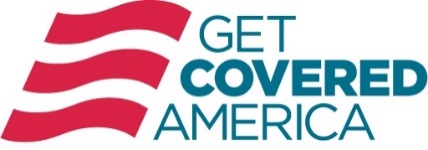 Becoming a Certified Application Counselor in Arizona(for staff and volunteers at health organizations, hospitals, nonprofit social service organizations and government agencies)The federal government does not charge a fee to become a Certified Application Counselor (CAC) or CAC Organization.  However, the State of Arizona has implemented licensing requirements that may incur a fee.  If staff or volunteers did not undergo a criminal history records check as a condition of employment as a CAC between August 1, 2010, and July 24, 2014, costs may be incurred for fingerprinting, plus $22 for criminal history check and fingerprint processing for each CAC.  CACs must complete both state and federal certification/licensing requirements in order to provide application assistance for the Health Insurance Marketplace.  Operating as a CAC without required certification/licensing is a Class 5 felony in Arizona.Step 1:  Become a Certified Application Counselor OrganizationLearn about Certified Application Counselor Organization responsibilities:marketplace.cms.gov/technical-assistance-resources/assister-programs/cac.htmlApply online to be a Certified Application Counselor Organization:marketplace.cms.gov/technical-assistance-resources/assister-programs/cac-apply.html*You must wait to be approved by CMS before you can move on to Step 2.Step 2:  Train and Certify Staff with the Health Insurance MarketplaceInstructions for completing the certification training:marketplace.cms.gov/technical-assistance-resources/training-materials/assister-training-instructions.pdfCertification training portal:  Marketplace.MedicareLearningNetworkLMS.com*You must have a current Certified Application Counselor certification to move on to Step 3.Step 3:  Complete State Licensing RequirementsInstructions and paper application:www.azinsurance.gov/PRODUCERS/forms/form_l-nav.pdfLicensing Eligibility Requirement Form (L-152) to be attached to L-NAV application:http://www.azinsurance.gov/producers/forms/form_l-152.pdf